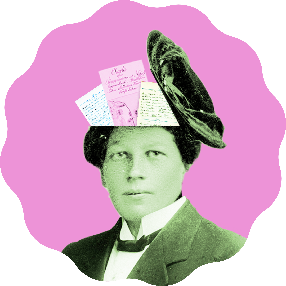 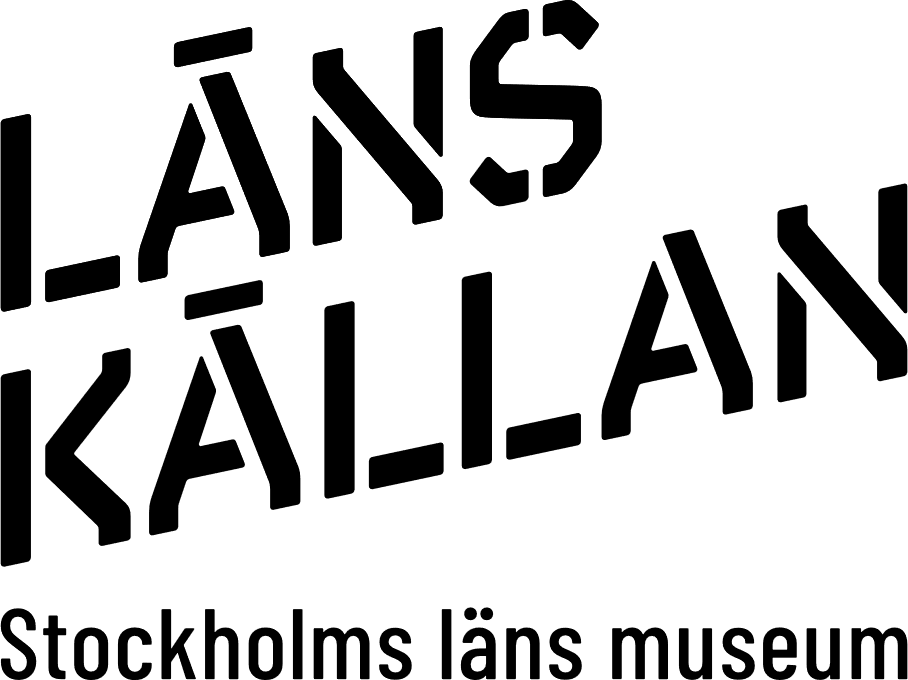 Vad är källan bra på?Närhet är ett av kriterierna för att bedöma hur trovärdig en källa är. Ett exempel på närhet är när en person berättar om sina upplevelser själv, precis efter att de har hänt. Om någon annan berättar om dem, långt efteråt - då är vi längre ifrån både i plats och tid. Ta ställning till följande påståenden. Vad är dagboken bra på? Vad kan källan användas till?Här nedanför finns 6 olika förslag till hur dagboken kan avnändas. Du ska bedöma i vilka fall den är användbar. Om du är tveksam så försök skriva ner vad som fattas för att du skulle kunna säga att källan är helt användbar.Påstående om källanDet är BRADet är DÅLIGT1John Ekman har skrivit sin dagbok själv.x2Alltså ger dagboken förstahandsinformation.x3Men vi vet inte ifall han döljer någon information. x4Vi vet inte vad John valde att inte skriva i dagboken.x5En dagbok är personlig och är inte till för att läsas av någon annan. Att känna till syftet med en källa gör det lättare att bedöma källans tendens. Bristen på tydlig mottagare kan göra det svårare att bedöma källans  tendens. Skribentens syften förblir ofta oklara. Att skriva dagbok är att spegla sig och vad skribenten söker efter med blicken är svårt att veta.6Eftersom John Ekman skriver för sig själv så behöver han inte ljuga eller överdriva när han beskriver vad han äter.X7Dagboken är den enda källa som berättar om vad familjen Ekman åt.XDet är alltid en fördel att ha fler källor som styrker varandra.8En dagbok ger ett annat perspektiv på händelser än en polisrapport eller tidningsartikel från samma tid. XFler perspektiv ger en bättre bild av en händelse eller ett förållande även om det kan skapa svårigheter för historikern ifall perspektiven talar emot varandra.Kan källan användas till att…Källan är användbarINTE användbar1Ta reda på vad familjen Ekman åt till middag.X2Göra en hypotes om vad vanliga arbetarfamiljer åt till middag runt 1918.X3Ta reda på hur arbetare roade sig på 1910-talet.XAnvändbar men andra källor behövs.4Ta reda på hur vanligt det var med våld i hemmet.  XKällan säger inget om ämnet och skulle troligtvis inte göra det även om det förekom i familjen Ekmans hem. 5Styrka en källa som påstår att arbetare hade växter hemma på 1910-talet.XJohn fick en Chrysantemum i present.6Ta reda på vad människor kände och tänkte.  Dagboken är ofta en bra källa till människors inre liv.I utdragen från dagboken saknas anteckningar om känslor och tankar. 